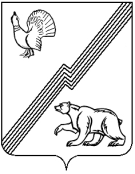 АДМИНИСТРАЦИЯ ГОРОДА ЮГОРСКАХанты-Мансийского автономного округа – ЮгрыПОСТАНОВЛЕНИЕ (ПРОЕКТ)от 29 апреля 2019 года									№ 882О внесении измененийв постановление администрациигорода Югорска от 31.10.2018 № 3007«О муниципальной программе города Югорска «Охрана окружающей среды, использование и защита городских лесов»	В соответствии с постановлением администрации города Югорска от  18.10.2018  № 2876 «О модельной муниципальной программе города Югорска, порядке принятия решения о разработке муниципальных программ города Югорска, их формирования, утверждения и реализации», в целях уточнения объемов финансирования программных мероприятий:Внести в приложение к постановлению администрации города Югорска от 31.10.2018 № 3007 «О муниципальной программе города Югорска «Охрана окружающей среды, использование и защита городских лесов» следующие изменения:Строки  «Дата утверждения муниципальной программы (наименование и номер соответствующего нормативного правового акта)», «Соисполнители муниципальной программы»,  «Параметры финансового обеспечения  муниципальной программы» паспорта муниципальной программы изложить в следующей редакции:«      »;«                                                                                                                                                            »;													        ».1.2.	Таблицу 2 изложить в новой редакции (приложение).	2. Опубликовать постановление в официальном печатном издании города Югорска и разместить на официальном сайте органов местного самоуправления города Югорска и в государственной автоматизированной системе «Управление».3. Настоящее постановление вступает в силу после его  официального опубликования. 4. Контроль за выполнением постановления  возложить на первого заместителя главы города - директора Департамента муниципальной собственности и градостроительства администрации города Югорска С.Д. Голина.Глава города Югорска						                              А.В. БородкинПриложениек постановлению администрации города Югорска от 29 апреля 2019 года  № 882Таблица 2Перечень основных мероприятий муниципальной программыДата утверждения муниципальной программы (наименование и номер соответствующего нормативного правового акта)Постановление администрации города Югорска от 31.10.2018 № 3007 «О муниципальной программе города Югорска «Охрана окружающей среды, использование и защита городских лесов»Соисполнители муниципальной программы 1.Управление образования администрации города Югорска. 2.Управление культуры администрации города Югорска. 3.Управление социальной политики администрации города Югорска.4. Управление бухгалтерского учета и отчетности администрации города ЮгорскаПараметры финансового обеспечения муниципальной программы общий объем финансирования муниципальной программы составляет 320 122,1  тыс. рублей, в том числе:2019 год –  27 966,4 тыс. рублей,2020 год -  26 566,4 тыс. рублей,2021 год –   26 566,4тыс. рублей,2022 год –  26 558,1 тыс. рублей,2023 год – 26 558,1 тыс. рублей,2024 год – 26 558,1 тыс. рублей,2025 год – 26 558,1тыс. рублей2026-2030 годы – 132 790,5 тыс. рублейНомер строкиНомер основного мероприятияОсновные мероприятия муниципальной программы (их связь с целевыми показателями муниципальной программы)Основные мероприятия муниципальной программы (их связь с целевыми показателями муниципальной программы)Ответственный исполнитель/соисполнитель (наименование органа или структурного подразделения, учреждения)Источники финансированияФинансовые затраты на реализацию (тыс. рублей)Финансовые затраты на реализацию (тыс. рублей)Финансовые затраты на реализацию (тыс. рублей)Финансовые затраты на реализацию (тыс. рублей)Финансовые затраты на реализацию (тыс. рублей)Финансовые затраты на реализацию (тыс. рублей)Финансовые затраты на реализацию (тыс. рублей)Финансовые затраты на реализацию (тыс. рублей)Финансовые затраты на реализацию (тыс. рублей)Номер строкиНомер основного мероприятияОсновные мероприятия муниципальной программы (их связь с целевыми показателями муниципальной программы)Основные мероприятия муниципальной программы (их связь с целевыми показателями муниципальной программы)Ответственный исполнитель/соисполнитель (наименование органа или структурного подразделения, учреждения)Источники финансированиявсегов том числе по годам:в том числе по годам:в том числе по годам:в том числе по годам:в том числе по годам:в том числе по годам:в том числе по годам:в том числе по годам:Номер строкиНомер основного мероприятияОсновные мероприятия муниципальной программы (их связь с целевыми показателями муниципальной программы)Основные мероприятия муниципальной программы (их связь с целевыми показателями муниципальной программы)Ответственный исполнитель/соисполнитель (наименование органа или структурного подразделения, учреждения)Источники финансированиявсего20192020202120222023202420252026-2030А12234567891011121311Организация и развитие системы экологического образования, просвещения и формирования экологической культуры (1)Организация и развитие системы экологического образования, просвещения и формирования экологической культуры (1)Управление образования администрации города ЮгорскаВсего840,070,070,070,070,070,070,070,0350,021Организация и развитие системы экологического образования, просвещения и формирования экологической культуры (1)Организация и развитие системы экологического образования, просвещения и формирования экологической культуры (1)Управление образования администрации города Югорскафедеральный бюджет0,00,00,00,00,00,00,00,00,01Организация и развитие системы экологического образования, просвещения и формирования экологической культуры (1)Организация и развитие системы экологического образования, просвещения и формирования экологической культуры (1)Управление образования администрации города Югорскабюджет автономного округа0,00,00,00,00,00,00,00,00,031Организация и развитие системы экологического образования, просвещения и формирования экологической культуры (1)Организация и развитие системы экологического образования, просвещения и формирования экологической культуры (1)Управление образования администрации города Югорскаместный бюджет840,070,070,070,070,070,070,070,0350,051Организация и развитие системы экологического образования, просвещения и формирования экологической культуры (1)Организация и развитие системы экологического образования, просвещения и формирования экологической культуры (1)Управление образования администрации города Югорскаиные источники финансирования0,00,00,00,00,00,00,00,00,061Организация и развитие системы экологического образования, просвещения и формирования экологической культуры (1)Организация и развитие системы экологического образования, просвещения и формирования экологической культуры (1)Управление культуры администрации города ЮгорскаВсего288,024,024,024,024,024,024,024,0120,071Организация и развитие системы экологического образования, просвещения и формирования экологической культуры (1)Организация и развитие системы экологического образования, просвещения и формирования экологической культуры (1)Управление культуры администрации города Югорскафедеральный бюджет0,00,00,00,00,00,00,00,00,081Организация и развитие системы экологического образования, просвещения и формирования экологической культуры (1)Организация и развитие системы экологического образования, просвещения и формирования экологической культуры (1)Управление культуры администрации города Югорскабюджет автономного округа0,00,00,00,00,00,00,00,00,091Организация и развитие системы экологического образования, просвещения и формирования экологической культуры (1)Организация и развитие системы экологического образования, просвещения и формирования экологической культуры (1)Управление культуры администрации города Югорскаместный бюджет288,024,024,024,024,024,024,024,0120,0101Организация и развитие системы экологического образования, просвещения и формирования экологической культуры (1)Организация и развитие системы экологического образования, просвещения и формирования экологической культуры (1)Управление культуры администрации города Югорскаиные источники финансирования0,00,00,00,00,00,00,00,00,0111Организация и развитие системы экологического образования, просвещения и формирования экологической культуры (1)Организация и развитие системы экологического образования, просвещения и формирования экологической культуры (1)Управление социальной политики администрации города ЮгорскаВсего360,030,030,030,030,030,030,030,0150,0121Организация и развитие системы экологического образования, просвещения и формирования экологической культуры (1)Организация и развитие системы экологического образования, просвещения и формирования экологической культуры (1)Управление социальной политики администрации города Югорскафедеральный бюджет0,00,00,00,00,00,00,00,00,0131Организация и развитие системы экологического образования, просвещения и формирования экологической культуры (1)Организация и развитие системы экологического образования, просвещения и формирования экологической культуры (1)Управление социальной политики администрации города Югорскабюджет автономного округа0,00,00,00,00,00,00,00,00,0141Организация и развитие системы экологического образования, просвещения и формирования экологической культуры (1)Организация и развитие системы экологического образования, просвещения и формирования экологической культуры (1)Управление социальной политики администрации города Югорскаместный бюджет360,030,030,030,030,030,030,030,0150,0151Организация и развитие системы экологического образования, просвещения и формирования экологической культуры (1)Организация и развитие системы экологического образования, просвещения и формирования экологической культуры (1)Управление социальной политики администрации города Югорскаиные источники финансирования0,00,00,00,00,00,00,00,00,016Департамент муниципальной собственности и градостроительства администрации города ЮгорскаВсего312,026,026,026,026,026,026,026,0130,017Департамент муниципальной собственности и градостроительства администрации города Югорскафедеральный бюджет0,00,00,00,00,00,00,00,00,018Департамент муниципальной собственности и градостроительства администрации города Югорскабюджет автономного округа0,00,00,00,00,00,00,00,00,019Департамент муниципальной собственности и градостроительства администрации города Югорскаместный бюджет312,026,026,026,026,026,026,026,0130,020Департамент муниципальной собственности и градостроительства администрации города Югорскаиные источники финансирования0,00,00,00,00,00,00,00,00,021Итого по мероприятию:Итого по мероприятию:Итого по мероприятию:Всего1 800,0150,0150,0150,0150,0150,0150,0150,0750,022Итого по мероприятию:Итого по мероприятию:Итого по мероприятию:федеральный бюджет0,00,00,00,00,00,00,00,00,023Итого по мероприятию:Итого по мероприятию:Итого по мероприятию:бюджет автономного округа0,00,00,00,00,00,00,00,00,024Итого по мероприятию:Итого по мероприятию:Итого по мероприятию:местный бюджет1 800,0150,0150,0150,0150,0150,0150,0150,0750,025Итого по мероприятию:Итого по мероприятию:Итого по мероприятию:иные источники финансирования0,00,00,00,00,00,00,00,00,0262Организация деятельности подведомственного учреждения по использованию, охране, защите и воспроизводству городских лесов(2,3)Организация деятельности подведомственного учреждения по использованию, охране, защите и воспроизводству городских лесов(2,3)Департамент муниципальной собственности и градостроительства администрации города ЮгорскаВсего316 600,027 300,026 300,026 300,026 300,026 300,026 300,026 300,0131 500,0272Организация деятельности подведомственного учреждения по использованию, охране, защите и воспроизводству городских лесов(2,3)Организация деятельности подведомственного учреждения по использованию, охране, защите и воспроизводству городских лесов(2,3)Департамент муниципальной собственности и градостроительства администрации города Югорскафедеральный бюджет0,00,00,00,00,00,00,00,00,0282Организация деятельности подведомственного учреждения по использованию, охране, защите и воспроизводству городских лесов(2,3)Организация деятельности подведомственного учреждения по использованию, охране, защите и воспроизводству городских лесов(2,3)Департамент муниципальной собственности и градостроительства администрации города Югорскабюджет автономного округа0,00,00,00,00,00,00,00,00,0292Организация деятельности подведомственного учреждения по использованию, охране, защите и воспроизводству городских лесов(2,3)Организация деятельности подведомственного учреждения по использованию, охране, защите и воспроизводству городских лесов(2,3)Департамент муниципальной собственности и градостроительства администрации города Югорскаместный бюджет289 000,025 000,024 000,024 000,024 000,024 000,024 000,024 000,0120 000,0302Организация деятельности подведомственного учреждения по использованию, охране, защите и воспроизводству городских лесов(2,3)Организация деятельности подведомственного учреждения по использованию, охране, защите и воспроизводству городских лесов(2,3)Департамент муниципальной собственности и градостроительства администрации города Югорскаиные источники финансирования27 600,02 300,02 300,02 300,02 300,02 300,02 300,02 300,011 500,0312Итого по мероприятию:	Итого по мероприятию:	Итого по мероприятию:	Всего316 600,027 300,026 300,026 300,026 300,026 300,026 300,026 300,0131 500,0322Итого по мероприятию:	Итого по мероприятию:	Итого по мероприятию:	федеральный бюджет0,00,00,00,00,00,00,00,00,033Итого по мероприятию:	Итого по мероприятию:	Итого по мероприятию:	бюджет автономного округа0,00,00,00,00,00,00,00,00,034Итого по мероприятию:	Итого по мероприятию:	Итого по мероприятию:	местный бюджет289 000,025 000,024 000,024 000,024 000,024 000,024 000,024 000,0120 000,035Итого по мероприятию:	Итого по мероприятию:	Итого по мероприятию:	иные источники финансирования27 600,02 300,02 300,02 300,02 300,02 300,02 300,02 300,011 500,0363Регулирование деятельности в сфере обращения с твердыми коммунальными отходами (4)Департамент муниципальной собственности и градостроительства администрации города ЮгорскаДепартамент муниципальной собственности и градостроительства администрации города ЮгорскаВсего400,0400,00,00,00,00,00,00,00,0373Регулирование деятельности в сфере обращения с твердыми коммунальными отходами (4)Департамент муниципальной собственности и градостроительства администрации города ЮгорскаДепартамент муниципальной собственности и градостроительства администрации города Югорскафедеральный бюджет0,00,00,00,00,00,00,00,00,0383Регулирование деятельности в сфере обращения с твердыми коммунальными отходами (4)Департамент муниципальной собственности и градостроительства администрации города ЮгорскаДепартамент муниципальной собственности и градостроительства администрации города Югорскабюджет автономного округа0,00,00,00,00,00,00,00,00,0393Регулирование деятельности в сфере обращения с твердыми коммунальными отходами (4)Департамент муниципальной собственности и градостроительства администрации города ЮгорскаДепартамент муниципальной собственности и градостроительства администрации города Югорскаместный бюджет400,0400,00,00,00,00,00,00,00,0403Регулирование деятельности в сфере обращения с твердыми коммунальными отходами (4)Департамент муниципальной собственности и градостроительства администрации города ЮгорскаДепартамент муниципальной собственности и градостроительства администрации города Югорскаиные источники финансирования0,00,00,00,00,00,00,00,00,0413Регулирование деятельности в сфере обращения с твердыми коммунальными отходами (4)Управление бухгалтерского учета и отчетности администрации города ЮгорскаУправление бухгалтерского учета и отчетности администрации города ЮгорскаВсего1322,1116,4116,4116,4108,1108,1108,1108,1540,5423Регулирование деятельности в сфере обращения с твердыми коммунальными отходами (4)Управление бухгалтерского учета и отчетности администрации города ЮгорскаУправление бухгалтерского учета и отчетности администрации города Югорскафедеральный бюджет0,00,00,00,00,00,00,00,00,0433Регулирование деятельности в сфере обращения с твердыми коммунальными отходами (4)Управление бухгалтерского учета и отчетности администрации города ЮгорскаУправление бухгалтерского учета и отчетности администрации города Югорскабюджет автономного округа1322,1116,4116,4116,4108,1108,1108,1108,1540,5443Регулирование деятельности в сфере обращения с твердыми коммунальными отходами (4)Управление бухгалтерского учета и отчетности администрации города ЮгорскаУправление бухгалтерского учета и отчетности администрации города Югорскаместный бюджет0,00,00,00,00,00,00,00,00,0453Регулирование деятельности в сфере обращения с твердыми коммунальными отходами (4)Управление бухгалтерского учета и отчетности администрации города ЮгорскаУправление бухгалтерского учета и отчетности администрации города Югорскаиные источники финансирования0,00,00,00,00,00,00,00,00,0463Итого  по мероприятию:Итого  по мероприятию:Итого  по мероприятию:всего1722,1516,4116,4116,4108,1108,1108,1108,1540,5473Итого  по мероприятию:Итого  по мероприятию:Итого  по мероприятию:федеральный бюджет0,00,00,00,00,00,00,00,00,0483Итого  по мероприятию:Итого  по мероприятию:Итого  по мероприятию:бюджет автономного округа1322,1116,4116,4116,4108,1108,1108,1108,1540,5493Итого  по мероприятию:Итого  по мероприятию:Итого  по мероприятию:местный бюджет400,0400,00,00,00,00,00,00,00,0503Итого  по мероприятию:Итого  по мероприятию:Итого  по мероприятию:иные источники финансирования0,00,00,00,00,00,00,00,00,051ВСЕГО ПО МУНИЦИПАЛЬНОЙ ПРОГРАММЕВСЕГО ПО МУНИЦИПАЛЬНОЙ ПРОГРАММЕВСЕГО ПО МУНИЦИПАЛЬНОЙ ПРОГРАММЕВСЕГО ПО МУНИЦИПАЛЬНОЙ ПРОГРАММЕВсего320122,127966,426566,426566,426 558,126 558,126 558,126 558,1132 790,552ВСЕГО ПО МУНИЦИПАЛЬНОЙ ПРОГРАММЕВСЕГО ПО МУНИЦИПАЛЬНОЙ ПРОГРАММЕВСЕГО ПО МУНИЦИПАЛЬНОЙ ПРОГРАММЕВСЕГО ПО МУНИЦИПАЛЬНОЙ ПРОГРАММЕфедеральный бюджет0,00,00,00,00,00,00,00,00,053бюджет автономного округа1322,1116,4116,4116,4108,1108,1108,1108,1540,554местный бюджет291 200,025 550,024 150,024 150,024 150,024 150,024 150,024 150,0120 750,055иные источники финансирования27 600,02 300,02 300,02 300,02 300,02 300,02 300,02 300,011 500,056в том числе:в том числе:в том числе:в том числе:57В том числе по  проектам, портфелям проектов (в том числе направленные на реализацию национальных и федеральных проектов РФ)В том числе по  проектам, портфелям проектов (в том числе направленные на реализацию национальных и федеральных проектов РФ)Всего0,00,00,00,00,00,00,00,00,058В том числе по  проектам, портфелям проектов (в том числе направленные на реализацию национальных и федеральных проектов РФ)В том числе по  проектам, портфелям проектов (в том числе направленные на реализацию национальных и федеральных проектов РФ)федеральный бюджет0,00,00,00,00,00,00,00,00,059В том числе по  проектам, портфелям проектов (в том числе направленные на реализацию национальных и федеральных проектов РФ)В том числе по  проектам, портфелям проектов (в том числе направленные на реализацию национальных и федеральных проектов РФ)бюджет автономного округа0,00,00,00,00,00,00,00,00,060В том числе по  проектам, портфелям проектов (в том числе направленные на реализацию национальных и федеральных проектов РФ)В том числе по  проектам, портфелям проектов (в том числе направленные на реализацию национальных и федеральных проектов РФ)местный бюджет0,00,00,00,00,00,00,00,00,061В том числе по  проектам, портфелям проектов (в том числе направленные на реализацию национальных и федеральных проектов РФ)В том числе по  проектам, портфелям проектов (в том числе направленные на реализацию национальных и федеральных проектов РФ)иные источники финансирования0,00,00,00,00,00,00,00,00,062В том числе инвестиции в объекты муниципальной собственностиВ том числе инвестиции в объекты муниципальной собственностиВсего0,00,00,00,00,00,00,00,00,063В том числе инвестиции в объекты муниципальной собственностиВ том числе инвестиции в объекты муниципальной собственностифедеральный бюджет0,00,00,00,00,00,00,064В том числе инвестиции в объекты муниципальной собственностиВ том числе инвестиции в объекты муниципальной собственностибюджет автономного округа0,00,00,00,00,00,00,00,00,065В том числе инвестиции в объекты муниципальной собственностиВ том числе инвестиции в объекты муниципальной собственностиместный бюджет0,00,00,00,00,00,00,00,00,066В том числе инвестиции в объекты муниципальной собственностиВ том числе инвестиции в объекты муниципальной собственностииные источники финансирования0,00,00,00,00,00,00,00,00,067Инвестиции в объекты муниципальной собственности (за исключением инвестиций в объекты муниципальной собственности по проектам, портфелям проектов)Инвестиции в объекты муниципальной собственности (за исключением инвестиций в объекты муниципальной собственности по проектам, портфелям проектов)Всего0,00,00,00,00,00,00,00,00,068Инвестиции в объекты муниципальной собственности (за исключением инвестиций в объекты муниципальной собственности по проектам, портфелям проектов)Инвестиции в объекты муниципальной собственности (за исключением инвестиций в объекты муниципальной собственности по проектам, портфелям проектов)федеральный бюджет0,00,00,00,00,00,00,00,00,069Инвестиции в объекты муниципальной собственности (за исключением инвестиций в объекты муниципальной собственности по проектам, портфелям проектов)Инвестиции в объекты муниципальной собственности (за исключением инвестиций в объекты муниципальной собственности по проектам, портфелям проектов)бюджет автономного округа0,00,00,00,00,00,00,00,00,070Инвестиции в объекты муниципальной собственности (за исключением инвестиций в объекты муниципальной собственности по проектам, портфелям проектов)Инвестиции в объекты муниципальной собственности (за исключением инвестиций в объекты муниципальной собственности по проектам, портфелям проектов)местный бюджет0,00,00,00,00,00,00,00,00,071Инвестиции в объекты муниципальной собственности (за исключением инвестиций в объекты муниципальной собственности по проектам, портфелям проектов)Инвестиции в объекты муниципальной собственности (за исключением инвестиций в объекты муниципальной собственности по проектам, портфелям проектов)иные источники финансирования0,00,00,00,00,00,00,00,00,072Прочие расходыПрочие расходыВсего320122,127966,426566,426566,426 558,126 558,126 558,126 558,1132 790,573Прочие расходыПрочие расходыфедеральный бюджет0,00,00,00,00,00,00,00,00,074Прочие расходыПрочие расходыбюджет автономного округа1322,1116,4116,4116,4108,1108,1108,1108,1540,575Прочие расходыПрочие расходыместный бюджет291 200,025 550,024 150,024 150,024 150,024 150,024 150,024 150,0120 750,076Прочие расходыПрочие расходыиные источники финансирования27 600,02 300,02 300,02 300,02 300,02 300,02 300,02 300,011 500,077Ответственный исполнительОтветственный исполнительДепартамент муниципальной собственности и градостроительства администрации города ЮгорскаВсего317 312,027 726,026 326,026 326,026 326,026 326,026 326,026 326,0131 630,078Ответственный исполнительОтветственный исполнительДепартамент муниципальной собственности и градостроительства администрации города Югорскафедеральный бюджет0,00,00,00,00,00,00,00,00,079Ответственный исполнительОтветственный исполнительДепартамент муниципальной собственности и градостроительства администрации города Югорскабюджет автономного округа0,00,00,00,00,00,00,00,00,080Ответственный исполнительОтветственный исполнительДепартамент муниципальной собственности и градостроительства администрации города Югорскаместный бюджет289 712,025 426,024 026,024 026,024 026,024 026,024 026,024 026,0120 130,081Ответственный исполнительОтветственный исполнительДепартамент муниципальной собственности и градостроительства администрации города Югорскаиные источники финансирования27 600,02 300,02 300,02 300,02 300,02 300,02 300,02 300,011 500,082Соисполнитель 1Соисполнитель 1Управление образования администрации города ЮгорскаВсего840,070,070,070,070,070,070,070,0350,083Соисполнитель 1Соисполнитель 1Управление образования администрации города Югорскафедеральный бюджет0,00,00,00,00,00,00,00,00,084Соисполнитель 1Соисполнитель 1Управление образования администрации города Югорскабюджет автономного округа0,00,00,00,00,00,00,00,00,085Соисполнитель 1Соисполнитель 1Управление образования администрации города Югорскаместный бюджет840,070,070,070,070,070,070,070,0350,086Соисполнитель 1Соисполнитель 1Управление образования администрации города Югорскаиные источники финансирования0,00,00,00,00,00,00,00,00,087Соисполнитель 2Соисполнитель 2Управление культуры администрации города ЮгорскаВсего288,024,024,024,024,024,024,024,0120,088Соисполнитель 2Соисполнитель 2Управление культуры администрации города Югорскафедеральный бюджет0,00,00,00,00,00,00,00,00,089Соисполнитель 2Соисполнитель 2Управление культуры администрации города Югорскабюджет автономного округа0,00,00,00,00,00,00,00,00,090Соисполнитель 2Соисполнитель 2Управление культуры администрации города Югорскаместный бюджет288,024,024,024,024,024,024,024,0120,091Соисполнитель 2Соисполнитель 2Управление культуры администрации города Югорскаиные источники финансирования0,00,00,00,00,00,00,00,00,092Соисполнитель 3Соисполнитель 3Управление социальной политики администрации города ЮгорскаВсего360,030,030,030,030,030,030,030,0150,093Соисполнитель 3Соисполнитель 3Управление социальной политики администрации города Югорскафедеральный бюджет0,00,00,00,00,00,00,00,00,094Соисполнитель 3Соисполнитель 3Управление социальной политики администрации города Югорскабюджет автономного округа0,00,00,00,00,00,00,00,00,095Соисполнитель 3Соисполнитель 3Управление социальной политики администрации города Югорскаместный бюджет360,030,030,030,030,030,030,030,0150,096Соисполнитель 3Соисполнитель 3Управление социальной политики администрации города Югорскаиные источники финансирования0,00,00,00,00,00,00,00,00,097Соисполнитель 4Соисполнитель 4Управление бухгалтерского учета и отчетности администрации города ЮгорскаВсего1322,1116,4116,4116,4108,1108,1108,1108,1540,598Соисполнитель 4Соисполнитель 4Управление бухгалтерского учета и отчетности администрации города Югорскафедеральный бюджет0,00,00,00,00,00,00,00,00,099Соисполнитель 4Соисполнитель 4Управление бухгалтерского учета и отчетности администрации города Югорскабюджет автономного округа1322,1116,4116,4116,4108,1108,1108,1108,1540,5100Соисполнитель 4Соисполнитель 4Управление бухгалтерского учета и отчетности администрации города Югорскаместный бюджет0,00,00,00,00,00,00,00,00,0101Соисполнитель 4Соисполнитель 4Управление бухгалтерского учета и отчетности администрации города Югорскаиные источники финансирования0,00,00,00,00,00,00,00,00,0